УКРАЇНАКАЛУСЬКА МІСЬКА РАДАВИКОНАВЧИЙ КОМІТЕТРІШЕННЯвід___________№_______Про затвердження фінансового плану комунального    некомерційного підприємства   «Стоматологічна поліклінікаКалуської  міської ради»   на 2023 рікВідповідно до ст.27 Закону України «Про місцеве самоврядування в Україні», ст.ст.75, 78 Господарського кодексу України, Статуту КНП «Стоматологічна поліклініка Калуської міської ради», затвердженого рішенням міської ради  від 27.02.2020 №2984, керуючись рішенням Калуської міської ради від 27.01.2022 №1177 «Про делегування повноважень щодо затвердження та контролю виконання фінансових планів комунальних підприємств Калуської міської ради» (24 сесія восьмого демократичного скликання), рішенням виконавчого комітету Калуської міської ради від 22.02.2022 №29 «Про затвердження Положення про порядок складання, затвердження та контролю за виконанням фінансових планів комунальних некомерційних підприємств охорони здоров’я Калуської міської ради», з метою вдосконалення системи фінансового планування, відображення фінансових результатів діяльності комунального некомерційного підприємства «Стоматологічна поліклініка Калуської міської ради», виконавчий комітет міської радиВИРІШИВ:	1.	Затвердити фінансовий план комунального некомерційного підприємства «Стоматологічна поліклініка Калуської міської ради» (додається).		2.	Контроль за виконанням рішення покласти на заступника міського голови з питань діяльності виконавчих органів міської ради Наталію Кінаш.Міський голова 							Андрій НАЙДА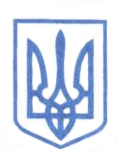 